1. Thủ tục giải quyết yêu cầu bồi thường tại cơ quan trực tiếp quản lý người thi hành công vụ gây thiệt hại 1.1. Trình tự, cách thức, thời gian giải quyết thủ tục hành chính1.2. Thành phần, số lượng hồ sơ a. Trường hợp người bị thiệt hại trực tiếp yêu cầu bồi thường thì hồ sơ yêu cầu bồi thường (sau đây gọi là hồ sơ) bao gồm: Văn bản yêu cầu bồi thường; Văn bản làm căn cứ yêu cầu bồi thường, trừ trường hợp người bị thiệt hại không được gửi hoặc không thể có văn bản làm căn cứ yêu cầu bồi thường; Giấy tờ chứng minh nhân thân của người bị thiệt hại; Tài liệu, chứng cứ có liên quan đến việc yêu cầu bồi thường (nếu có).b. Trường hợp người yêu cầu bồi thường là người thừa kế (nếu có nhiều người thừa kế thì những người thừa kế đó phải cử ra một người đại diện) hoặc là người đại diện của người bị thiệt hại thì ngoài các tài liệu quy định tại các điểm a, b và d khoản 1 Điều 41 Luật TNBTCNN năm 2017, hồ sơ còn phải có các tài liệu sau đây: Giấy tờ chứng minh nhân thân của người thừa kế, người đại diện của người bị thiệt hại; Văn bản ủy quyền hợp pháp trong trường hợp đại diện theo ủy quyền; Trường hợp người bị thiệt hại chết mà có di chúc thì người yêu cầu bồi thường phải cung cấp di chúc, trường hợp không có di chúc thì phải có văn bản hợp pháp về quyền thừa kế. Trường hợp người yêu cầu bồi thường trực tiếp nộp hồ sơ thì các giấy tờ, tài liệu và chứng cứ quy định tại các điểm b, c, d khoản 1 và khoản 2 Điều 41 Luật TNBTCNN năm 2017 là bản sao nhưng phải có bản chính để đối chiếu; trường hợp người yêu cầu bồi thường gửi hồ sơ qua dịch vụ bưu chính thì các giấy tờ, tài liệu và chứng cứ quy định tại các điểm b, c, d khoản 1 và khoản 2 Điều 41 Luật TNBTCNN năm 2017 là bản sao có chứng thực theo quy định của pháp luật về chứng thực. 1.3. Đối tượng thực hiện thủ tục hành chính: Người yêu cầu bồi thường theo quy định tại khoản 3 Điều 3 Luật TNBTCNN năm 2017.1.4. Cơ quan giải quyết thủ tục hành chính:Cơ quan giải quyết bồi thường là cơ quan trực tiếp quản lý người thi hành công vụ gây thiệt hại trong hoạt động quản lý hành chính quy định tại  Điều 33 của Luật TNBTCNN năm 2017 ở cấp xã.1.5. Kết quả thực hiện thủ tục hành chính: Quyết giải quyết bồi thường (mẫu 09/BTNN ban hành kèm theo Thông tư số 04/2018/TT-BTP);1.6. Phí, lệ phí: Không1.7. Tên mẫu đơn, mẫu tờ khai: - Văn bản yêu cầu bồi thường (mẫu 01/BTNN ban hành kèm theo Thông tư số 04/2018/TT-BTP);1.8. Yêu cầu, điều kiện thực hiện thủ tục hành chính - Có một trong các căn cứ xác định hành vi trái pháp luật của người thi hành công vụ gây thiệt hại và yêu cầu bồi thường tương ứng quy định tại khoản 2 Điều 7 Luật TNBTCNN năm 2017;- Có thiệt hại thực tế của người bị thiệt hại thuộc phạm vi trách nhiệm bồi thường của Nhà nước theo quy định của Luật TNBTCNN năm 2017;- Có mối quan hệ nhân quả giữa thiệt hại thực tế và hành vi gây thiệt hại.1.9. Căn cứ pháp lý của thủ tục hành chính - Điều 3, Điều 33 đến 39, Điều 51 Luật TNBTCNN năm 2017;- Điều 13, 14 Nghị định số 68/2018/NĐ-CP ngày 15/5/2018 của Chính phủ quy định chi tiết một số điều và biện pháp thi hành Luật Trách nhiệm bồi thường Nhà nước- Điều 3 Thông tư số 04/2018/TT-BTP ngày 17/5/2018 của Bộ Tư pháp về ban hành biểu mẫu trong công tác bồi thường nhà nước1.10. Lưu hồ sơ (ISO):Mẫu 01/BTNN(Ban hành kèm theo Thông tư số 04/2018/TT-BTP ngày 17/5/2018)CỘNG HÒA XÃ HỘI CHỦ NGHĨA VIỆT NAM
Độc lập - Tự do - Hạnh phúc
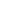 VĂN BẢN YÊU CẦU BỒI THƯỜNG Kính gửi: ................................(1)..................................................................Họ và tên người yêu cầu bồi thường:………………….(2)		Giấy tờ chứng minh nhân thân:………………(3).………………………..Địa chỉ: ……………………(4)……………………………………….......Số điện thoại (nếu có):……………….........................................................Email (nếu có):.............................................................................................Là:.....................................(5).......................................................................Căn cứ: - ....................….......(6)….…….......................................................(nếu có)- Hành vi gây thiệt hại của người thi hành công vụ gây thiệt hại:..............- Mối quan hệ nhân quả giữa thiệt hại thực tế xảy ra và hành vi gây thiệt hại của người thi hành công vụ:......................................Trên cơ sở đó, tôi đề nghị Quý cơ quan xem xét, giải quyết bồi thường thiệt hại theo quy định của Luật Trách nhiệm bồi thường của Nhà nước, bao gồm các nội dung sau: I. THIỆT HẠI YÊU CẦU BỒI THƯỜNG (7) 1. Thiệt hại do tài sản bị xâm phạm (nếu có), cách tính, mức yêu cầu bồi thường.......................................................................................................................2. Thiệt hại do thu nhập thực tế bị mất hoặc bị giảm sút (nếu có), cách tính, mức yêu cầu bồi thường.......................................................................................................................3. Thiệt hại về vật chất do người bị thiệt hại chết (nếu có), cách tính, mức yêu cầu bồi thường.......................................................................................................................4. Thiệt hại về vật chất do sức khỏe bị xâm phạm (nếu có), cách tính, mức yêu cầu bồi thường.......................................................................................................................5. Thiệt hại về tinh thần (nếu có), cách tính, mức yêu cầu bồi thường.......................................................................................................................6. Các chi phí khác được bồi thường (nếu có), cách tính, mức yêu cầu bồi thường.......................................................................................................................Tổng số tiền yêu cầu bồi thường: ...................................................(đồng)(Viết bằng chữ:	)II. ĐỀ NGHỊ TẠM ỨNG KINH PHÍ BỒI THƯỜNG (nếu có)1. Kinh phí đề nghị tạm ứngCăn cứ quy định tại Điều 44 Luật Trách nhiệm bồi thường của Nhà nước, tôi đề nghị được tạm ứng kinh phí bồi thường đối với các khoản sau:1.1. Thiệt hại về tinh thầnSố tiền đề nghị tạm ứng là:....................................................................đồng(Viết bằng chữ:	)Tài liệu, chứng cứ kèm theo (nếu có):.........................................................1.2. Thiệt hại khác có thể tính được ngay mà không cần xác minh: ....(8)...Số tiền đề nghị tạm ứng là:...................................................................đồng.(Viết bằng chữ:	)Tài liệu, chứng cứ kèm theo (nếu có):..........................................................1.3. Tổng số tiền đề nghị tạm ứng: …..……………............................đồng.(Viết bằng chữ:	)2. Thông tin người nhận tạm ứng kinh phí bồi thường: - Họ và tên:... ……………...........(9)..........................................................- Giấy tờ chứng minh nhân thân: .......................(10)....................................- Địa chỉ: ................................................(11)................................................- Phương thức nhận tạm ứng kinh phí bồi thường…………………………...…………(12)……………………….…………III. CÁC NỘI DUNG KHÁC CÓ LIÊN QUAN 1. Đề nghị thu thập văn bản làm căn cứ yêu cầu bồi thường (nếu có)……………………(13)…………………………………………………...2. Yêu cầu phục hồi danh dự (nếu có)................................(14)	3. Khôi phục quyền và các lợi ích hợp pháp khác (nếu có)Đề nghị Quý Cơ quan xem xét, giải quyết bồi thường cho tôi/...(15).. theo quy định của pháp luật. 	DANH MỤC GIẤY TỜ, TÀI LIỆU GỬI KÈM (nếu có): .............................................................(18)...................................................Hướng dẫn sử dụng Mẫu 01/BTNN:(1)  Ghi tên cơ quan giải quyết bồi thường là cơ quan trực tiếp quản lý người thi hành công vụ gây thiệt hại.(2) Nếu người yêu cầu bồi thường là cá nhân người bị thiệt hại thì ghi họ tên của người bị thiệt hại hoặc người đại diện theo ủy quyền của người bị thiệt hại; đối với trường hợp người bị thiệt hại chết thì ghi họ tên người thừa kế của người bị thiệt hại; đối với trường hợp người yêu cầu bồi thường là người chưa thành niên, người mất năng lực hành vi dân sự, người hạn chế năng lực hành vi dân sự, người có khó khăn trong nhận thức làm chủ hành vi thì ghi họ tên, địa chỉ của người đại diện theo pháp luật của cá nhân đó; nếu người yêu cầu bồi thường là tổ chức thì ghi tên tổ chức và ghi họ, tên của người đại điện theo pháp luật của tổ chức đó.(3) Ghi số, ngày cấp, nơi cấp chứng minh nhân dân hoặc căn cước công dân hoặc hộ chiếu hoặc giấy tờ tương ứng của cá nhân người yêu cầu bồi thường là người bị thiệt hại hoặc người đại diện theo pháp luật của người bị thiệt hại trong trường hợp người bị thiệt hại là người thuộc trường hợp phải có người đại diện theo pháp luật theo quy định của Bộ luật dân sự. Trường hợp người yêu cầu bồi thường là người thừa kế của người bị thiệt hại hoặc người đại diện theo ủy quyền của người bị thiệt hại thì ngoài giấy tờ chứng minh nhân thân cá nhân của người yêu cầu bồi thường cần ghi thêm văn bản ủy quyền hợp pháp trong trường hợp đại diện theo ủy quyền; di chúc trong trường hợp người bị thiệt hại chết mà có di chúc, trường hợp không có di chúc thì phải có văn bản hợp pháp về quyền thừa kế; trường hợp có nhiều người thừa kế thì phải có giấy tờ chứng minh nhân thân của người được cử làm đại diện và văn bản hợp pháp về việc được cử làm đại diện cho những người thừa kế còn lại.Trường hợp người yêu cầu bồi thường là tổ chức thì ghi số, ngày cấp, nơi cấp một trong các giấy tờ sau: Quyết định thành lập, Giấy chứng nhận đăng ký doanh nghiệp, Giấy đăng ký hộ kinh doanh, Giấy chứng nhận đăng ký đầu tư, giấy phép hoặc các giấy tờ có giá trị như giấy phép theo quy định của pháp luật chuyên ngành.(4) Nếu người yêu cầu bồi thường là cá nhân thì ghi đầy đủ địa chỉ nơi cư trú tại thời điểm nộp văn bản yêu cầu bồi thường; nếu người yêu cầu bồi thường là cơ quan, tổ chức thì ghi địa chỉ trụ sở chính của cơ quan, tổ chức đó tại thời điểm nộp văn bản yêu cầu bồi thường.(5) Ghi một trong các trường hợp:- Trường hợp người yêu cầu bồi thường là người bị thiệt hại thì ghi: “người bị thiệt hại”;- Trường hợp người bị thiệt hại chết thì ghi: “người thừa kế của.... (nêu tên của người bị thiệt hại)..... ; - Trường hợp có nhiều người thừa kế thì ghi: “người đại diện cho những người thừa kế của .... (nêu tên của người bị thiệt hại).....”.- Trường hợp tổ chức bị thiệt hại đã chấm dứt tồn tại thì ghi: “đại diện cho ...(nêu tên tổ chức kế thừa quyền, nghĩa vụ)... kế thừa quyền và nghĩa vụ của....(nêu tên tổ chức bị thiệt hại đã chấm dứt tồn tại) thực hiện quyền yêu cầu bồi thường”;- Trường hợp phải có người đại diện theo pháp luật theo quy định của Bộ luật dân sự thì ghi: “người đại diện theo pháp luật của .... (nêu tên của người bị thiệt hại).....”;- Trường hợp ủy quyền thực hiện quyền yêu cầu bồi thường thì ghi: “người/pháp nhân được ........ (nêu tên của người bị thiệt hại hoặc người thừa kế của người bị thiệt hại trong trường hợp người bị thiệt hại chết hoặc tổ chức kế thừa quyền, nghĩa vụ của tổ chức bị thiệt hại đã chấm dứt tồn tại hoặc người đại diện theo pháp luật của người bị thiệt hại thuộc trường hợp phải có người đại diện theo pháp luật theo quy định của Bộ luật dân sự) ủy quyền thực hiện quyền yêu cầu bồi thường”.(6) Ghi tên văn bản làm căn cứ yêu cầu bồi thường (số hiệu, ngày tháng năm ban hành, cơ quan ban hành và trích yếu của văn bản).(7) Ghi từng loại thiệt hại cụ thể, cách tính và mức yêu cầu bồi thường theo quy định tương ứng từ Điều 22 đến Điều 28 Luật Trách nhiệm bồi thường của Nhà nước. (8) Ghi rõ loại thiệt hại nào đề nghị tạm ứng.(9) Ghi họ tên người nhận tạm ứng kinh phí bồi thường.(10) Ghi số, ngày cấp, nơi cấp chứng minh nhân dân hoặc căn cước công dân hoặc hộ chiếu hoặc loại giấy tờ tương ứng của người nhận tạm ứng kinh phí bồi thường.(11) Ghi nơi cư trú của người nhận tạm ứng kinh phí bồi thường.(12) Ghi phương thức nhận tạm ứng kinh phí bồi thường: nhận trực tiếp bằng tiền mặt hoặc nhận qua chuyển khoản. Trường hợp nhận qua chuyển khoản ghi rõ số tài khoản, chủ tài khoản, nơi mở tài khoản của người nhận tiền tạm ứng kinh phí bồi thường.(13) Trường hợp người yêu cầu bồi thường không có khả năng thu thập văn bản làm căn cứ yêu cầu bồi thường thì ghi rõ tên văn bản và địa chỉ thu thập văn bản đó.(14) Ghi rõ yêu cầu của mình về việc cơ quan giải quyết bồi thường thực hiện việc phục hồi danh dự.(15) Trường hợp tổ chức yêu cầu bồi thường thì ghi tên tổ chức. (16) Ghi địa điểm làm văn bản yêu cầu bồi thường  (ví dụ: Hà Nội).(17) Trường hợp là cá nhân thì ký và ghi rõ họ tên hoặc điểm chỉ; Trường hợp là tổ chức thì người đại diện theo pháp luật của tổ chức đó ký, ghi rõ họ tên, chức vụ và đóng dấu.(18) Ghi tên tài liệu, chứng cứ chứng minh cho những thiệt hại mà người yêu cầu bồi thường đề nghị Nhà nước bồi thường. Các tài liệu nên đánh số thứ tự.Mẫu 09/BTNN(Ban hành kèm theo Thông tư số 04/2018/TT-BTP ngày 17/5/2018)QUYẾT ĐỊNHGiải quyết bồi thường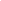 CHỨC VỤ CỦA NGƯỜI ĐỨNG ĐẦU 
CƠ QUAN GIẢI QUYẾT BỒI THƯỜNG (3)Căn cứ Điều 47 Luật Trách nhiệm bồi thường của Nhà nước năm 2017;Căn cứ…………………..………(4)….……………..…………………….;Căn cứ……………………..….(5)………………………...……..(nếu có);Căn cứ Biên bản kết quả thương lượng việc giải quyết bồi thường ngày ....../…../.......,QUYẾT ĐỊNH:Điều 1. Bồi thường thiệt hại cho Ông/Bà………(6)……….........................Địa chỉ: .........................................................(7)...........................................Tổng số tiền bồi thường là: ………………..........................................đồng(Viết bằng chữ:…………….……………………………….............................) Trong đó gồm:- Thiệt hại do tài sản bị xâm phạm (nếu có):……..……..…….……..đồng.- Thiệt hại do thu nhập thực tế bị mất hoặc bị giảm sút (nếu có):….….. đồng.- Thiệt hại về vật chất do người bị thiệt hại chết (nếu có):……..……đồng.- Thiệt hại về vật chất do sức khỏe bị xâm phạm (nếu có): ……...….đồng.- Thiệt hại về tinh thần (nếu có):……..…………………....………..đồng.- Các chi phí khác được bồi thường (nếu có):…….…….....................đồng.Số tiền bồi thường đã tạm ứng (nếu có):……………………….…….đồng.(Viết bằng chữ:…………….……………………………….............................) Số tiền bồi thường còn lại sau khi đã tạm ứng (nếu có):.......................đồng(Viết bằng chữ:…………….……………………………….............................) Điều 2. Việc chi trả tiền bồi thường thiệt hại được thực hiện theo phương thức…………...………...(8)……………………………….……………………..Điều 3. Khôi phục các quyền và lợi ích hợp pháp khác (nếu có): …………………………………..……(9)………………………………………..Điều 4. Trong thời hạn 15 ngày kể từ ngày nhận được quyết định giải quyết bồi thường, nếu không đồng ý với Quyết định này, người yêu cầu bồi thường có quyền khởi kiện yêu cầu Tòa án giải quyết yêu cầu bồi thường theo quy định tại khoản 2 Điều 52 Luật Trách nhiệm bồi thường của Nhà nước.Điều 5. Quyết định này có hiệu lực sau 15 ngày kể từ ngày trao quyết định cho người yêu cầu bồi thường, trừ trường hợp người yêu cầu bồi thường không đồng ý với quyết định và khởi kiện yêu cầu Tòa án giải quyết yêu cầu bồi thường. Điều 6. Ông/Bà..............(6)..............và cơ quan, tổ chức, cá nhân có liên quan chịu trách nhiệm thi hành Quyết định này./.Hướng dẫn sử dụng Mẫu 09/BTNN:(1) Ghi chữ viết tắt tên cơ quan giải quyết bồi thường.(2) Ghi tên địa phương nơi có trụ sở cơ quan giải quyết bồi thường theo cấp hành chính tương ứng.(3) Ghi chức vụ của người đứng đầu cơ quan giải quyết bồi thường, ví dụ trường hợp Sở A là cơ quan giải quyết bồi thường thì ghi: “Giám đốc Sở A”; trường hợp Ủy ban nhân dân tỉnh A là cơ quan giải quyết bồi thường thì ghi: “Chủ tịch Ủy ban nhân dân tỉnh A”.(4) Ghi tên văn bản làm căn cứ yêu cầu bồi thường (số hiệu, ngày tháng năm ban hành, cơ quan ban hành và trích yếu của văn bản) theo hồ sơ yêu cầu bồi thường hoặc theo thông tin cung cấp của cơ quan ban hành văn bản này.(5) Ghi quyết định tạm ứng kinh phí bồi thường bồi thường: số hiệu, ngày tháng năm ban hành, cơ quan ban hành và trích yếu của văn bản (nếu có).(6) Ghi họ tên người yêu cầu bồi thường theo văn bản yêu cầu bồi thường.(7) Ghi địa chỉ của người yêu cầu bồi thường theo văn bản yêu cầu bồi thường.(8) Ghi phương thức chi trả tiền bồi thường: chi trả trực tiếp bằng tiền mặt hoặc chi trả qua chuyển khoản. Trường hợp chi trả trực tiếp bằng tiền mặt ghi rõ địa điểm chi trả là tại cơ quan giải quyết bồi thường. Trường hợp chi trả qua chuyển khoản ghi rõ số tài khoản, chủ tài khoản, nơi mở tài khoản theo Biên bản kết quả thương lượng.(9) Ghi rõ các quyền, lợi ích hợp pháp khác được khôi phục theo quy định tại Điều 29 Luật Trách nhiệm bồi thường của Nhà nước (nếu có).(10) Ghi tên cơ quan quản lý nhà nước về công tác bồi thường nhà nước.(11) Ghi tên người thi hành công vụ gây thiệt hại. TTTrình tự thực hiệnCách thức thực hiệnThời gian giải quyếtBước 1Nộp hồ sơ thủ tục hành chính: - Người yêu cầu bồi thường có thể nộp hồ sơ trực tiếp tại trụ sở cơ quan giải quyết bồi thường hoặc qua hệ thống bưu chính.- Người yêu cầu bồi thường nhận quyết định giải quyết bồi thường ngay tại buổi thương lượng.- Sáng: từ 07 giờ đến 11 giờ 30 phút;- Chiều: từ 13 giờ 30 đến 17 giờ của các ngày làm việc.Bước 2Tiếp nhận và chuyển hồ sơ thủ tục hành chínhĐối với hồ sơ được nộp trực tiếp qua Bộ phận tiếp nhận và trả kết quả hoặc thông qua dịch vụ bưu chính công ích công chức tiếp nhận hồ sơ tại Bộ phận tiếp nhận và trả kết quả xem xét, kiểm tra tính chính xác, đầy đủ của hồ sơ; quét (scan) và lưu trữ hồ sơ điện tử, cập nhật vào cơ sở dữ liệu của phần mềm một cửa điện tử của tỉnh.- Trường hợp hồ sơ chưa đầy đủ, chưa chính xác theo quy định công chức tiếp nhận hồ sơ phải hướng dẫn đại diện tổ chức, cá nhân bổ sung, hoàn thiện hồ sơ theo quy định và nêu rõ lý do theo mẫu Phiếu yêu cầu bổ sung, hoàn thiện hồ sơ; - Trường hợp từ chối nhận hồ sơ công chức tiếp nhận hồ sơ phải nêu rõ lý do theo mẫu Phiếu từ chối giải quyết hồ sơ thủ tục hành chính;- Trường hợp hồ sơ đầy đủ, chính xác theo quy định, cán bộ, công chức, viên chức tiếp nhận hồ sơ và lập Giấy tiếp nhận hồ sơ và hẹn ngày trả kết quả; đồng thời, chuyển cho cơ quan có thẩm quyền để giải quyết theo quy trình.Chuyển ngay hồ sơ tiếp nhận trực tiếp trong ngày làm việc (không để quá 01 (một)giờ làm việc) hoặc chuyển vào đầu giờ ngày làm việc tiếp theo đối với trường hợp tiếp nhận sau 15 giờ hàng ngày.Bước 3Giải quyết thủ tục hành chínhSau khi nhận hồ sơ thủ tục hành chính từ phòng chuyên môn công chức xử lý xem xét, thẩm định hồ sơ, trình phê duyệt kết quả giải quyết thủ tục hành chính:115 ngày làm việc, trong đóBước 3Giải quyết thủ tục hành chính1. Tếp nhận hồ sơ02 ngàyBước 3Giải quyết thủ tục hành chính2. Giải quyết hồ sơ, trong đó113 ngàyBước 3Giải quyết thủ tục hành chính+ Chuyên viên41 ngàyBước 3Giải quyết thủ tục hành chính+ Lãnh đạo phòng chuyên môn30 ngàyBước 3Giải quyết thủ tục hành chính+ Lãnh đạo cơ quan giải quyết bồi thường30 ngàyBước 3Giải quyết thủ tục hành chính+ Cơ quan Tài chính có thẩm quyền07 ngàyBước 3Giải quyết thủ tục hành chính+ Văn thư05 ngàyBước 4Trả kết quả giải quyết thủ tục hành chínhCông chức tiếp nhận và trả  kết quả nhập vào sổ theo dõi hồ sơ và phần mềm điện tử thực hiện như sau:- Thông báo cho cá nhân biết trước qua tin nhắn, thư điện tử, điện thoại hoặc qua mạng xã hội được cấp có thẩm quyền cho phép đối với hồ sơ giải quyết thủ tục hành chính trước thời hạn quy định.- Cá nhân nhận kết quả giải quyết thủ tục hành chính theo thời gian, địa điểm ghi trên Giấy tiếp nhận hồ sơ và hẹn trả kết quả (xuất trình giấy hẹn trả kết quả). Công chức trả kết quả kiểm tra phiếu hẹn và yêu cầu người đến nhận kết quả ký nhận vào sổ và trao kết quả. - Trường hợp nhận kết quả thông qua dịch vụ bưu chính công ích. (đăng ký theo hướng dẫn của Bưu điện) (nếu có)- Sáng: từ 07 giờ đến 11 giờ 30 phút;- Chiều: từ 13 giờ 30 đến 17 giờ của các ngày làm việc.Thành phần hồ sơ lưuBộ phận lưu trữThời gian lưu- Như mục 1.2;- Kết quả giải quyết TTHC hoặc Văn bản trả lời của đơn vị đối với hồ sơ không đáp ứng yêu cầu, điều kiện.- Hồ sơ thẩm định (nếu có)- Văn bản trình cơ quan cấp trên (nếu có)Phòng chuyên môn của Cơ quan giải quyết bồi thườngTừ 01 (một) năm, sau đó chuyển hồ sơ đến kho lưu trữ của cơ quan giải quyết bồi thườngCác biểu mẫu theo  Khoản 1, Điều 9, Thông tư số 01/2018/TT-VPCP ngày 23 tháng 11 năm 2018 của Bộ trưởng, Chủ nhiệm Văn phòng Chính phủ quy định chi tiết một số điều và biện pháp thi hành Nghị định số 61/2018/NĐ-CP ngày 23 tháng 4 năm 2018 của Chính phủ về thực hiện cơ chế một cửa, một cửa liên thôngtrong giải quyết thủ tục hành chính.Bộ phận tiếp nhận và trả kết quảTừ 01 (một) năm, sau đó chuyển hồ sơ đến kho lưu trữ của cơ quan giải quyết bồi thường…(16)….. ngày … tháng … năm ……
Người yêu cầu bồi thường (17)TÊN CƠ QUAN, TỔ CHỨC CHỦ QUẢN (nếu có)TÊN CƠ QUAN, TỔ CHỨC 
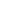 Số:…../QĐ-…(1)…CỘNG HÒA XÃ HỘI CHỦ NGHĨA VIỆT NAM
                 Độc lập - Tự do - Hạnh phúc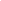                   …(2)…, ngày … tháng … năm…Nơi nhận:- Như Điều 6;-………(10)……;-..…......(11)..........;- Lưu: VT, HSVV.Thủ trưởng cơ quan (Ký ghi rõ họ tên và đóng dấu)